Fødselsdagsfest i Dagli’BrugsenGoddag til Jens - Farvel til Henrik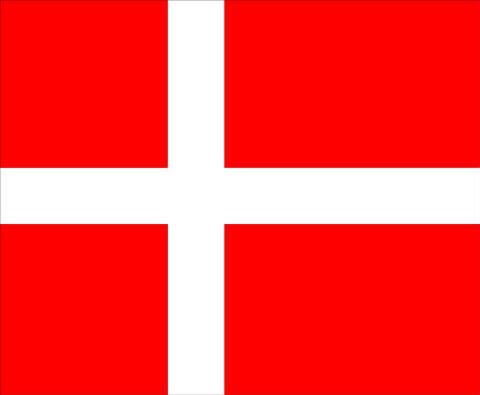 Lørdag den 10. oktober kan Dagli’Brugsen i Hou fejre sin 5 års fødselsdag.I den anledning giver forretningen 20% på de fleste varer i forretningen mellem kl. 10.00 og 16.00. Og der bydes på kaffe, sodavand og kagemand i tidsrummet kl. 10.00–12.00.Samme dag kl. 12.00-14.00 siger Dagli’Brugsen farvel til Henrik, der efter snart 10 år som uddeler har valgt at stoppe, og goddag til den nye uddeler Jens. Jens og Henrik byder på et glas vin, sodavand og snacks.15.10.2015/Annette Aabo